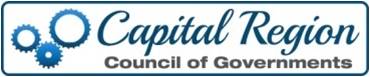 Board of DelegatesDecember 2022Per the November 2022 Board of Delegates' Meeting, the December 2022 Board of Delegates' meeting is cancelled.Recording SecretaryRhonda Campbell